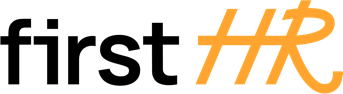 Download more free templates from firsthr.app[Date]EMPLOYEE AGREEMENTThis Employee Agreement ("Agreement") is entered into between [Your Company's Name] (referred to as the "Company"), and [Employee's Name] (referred to as the "Employee"), collectively referred to as the "Parties," effective as of [Effective Date].Employment Terms and Position1.1 Position and Duties: The Employee shall be employed in the position of [Job Title]. The Employee's primary responsibilities shall include [Detailed description of the employee's duties and responsibilities]. The Employee shall perform their duties to the best of their abilities and in compliance with all applicable laws, regulations, and Company policies.1.2 Start Date: The Employee's employment shall commence on [Start Date].1.3 Probationary Period: The Employee's employment shall be subject to a probationary period of [Probationary Period Length], during which time the Employee's performance and suitability for continued employment shall be assessed. The Company reserves the right to extend the probationary period or terminate the employment at any time during the probationary period, without notice or cause.1.4 Reporting Structure: The Employee shall report to [Supervisor/Manager's Name] or such other person as designated by the Company.1.5 Location: The Employee's primary place of work shall be at [Work Location]. However, the Company reserves the right to assign the Employee to work at any other location as deemed necessary.1.6 Full-Time Employment: The Employee shall be engaged as a full-time employee, and as such, shall devote their full time, attention, and best efforts to the performance of their duties for the Company. The Employee shall not engage in any other employment, consulting, or business activities that conflict with their obligations to the Company, without the prior written consent of the Company.1.7 Schedule: The Employee's work schedule shall be [Working Hours and Days]. The Company reserves the right to modify the work schedule as required.1.8 Training and Development: The Company may provide training and development opportunities to the Employee as deemed necessary for their role. The Employee agrees to participate in such training and development activities.1.9 Performance Expectations: The Employee shall be provided with clear performance expectations, goals, and objectives by the Company. The Employee shall receive regular feedback and performance evaluations to assess their progress and development.1.10 Termination Notice Period: In the event of termination without cause or resignation, the Parties agree to provide a notice period of [Notice Period Duration], during which the Employee shall continue to perform their duties and the Company shall continue to pay salary and benefits.1.11 Temporary or Project-Based Employment: If the Employee is employed for a specific temporary or project-based assignment, the termination of employment shall occur automatically upon the completion of the assignment or project unless otherwise extended or converted to regular employment.2. Compensation and Benefits2.1 Salary: The Employee shall receive a base salary of [Salary Amount] per [Salary Period]. The salary shall be subject to applicable deductions and withholdings and shall be paid [Pay Frequency].2.2 Salary Review: The Employee's salary shall be subject to periodic review based on their performance, contributions to the Company, market conditions, and other relevant factors. Salary adjustments may be made at the sole discretion of the Company.2.3 Performance-Based Incentives: The Employee may be eligible for performance-based incentives, such as bonuses or commissions, subject to specific targets and conditions set by the Company.2.4 Overtime Compensation: If the Employee is eligible for overtime compensation under applicable labor laws or the Company's policies, the Employee shall be compensated for overtime hours worked in accordance with the Company's procedures.2.5 Benefits: The Employee shall be entitled to participate in the Company's benefits program, which may include but not be limited to health insurance, dental insurance, vision insurance, retirement plans, life insurance, disability insurance, paid time off, and other fringe benefits. The specific details of the benefits program shall be provided separately to the Employee.2.6 Expense Reimbursement: The Company shall reimburse the Employee for reasonable and necessary business expenses incurred in the course of performing their duties, subject to the Company's expense reimbursement policy.2.7 Salary Advances or Loans (if applicable): The Company may, at its discretion, provide salary advances or loans to the Employee for specific purposes or under certain conditions. The terms and conditions of such advances or loans shall be outlined in a separate agreement, if applicable.2.8 Withholding and Deductions: The Company shall make all required withholdings and deductions from the Employee's salary and benefits as required by applicable laws or regulations.2.9 Stock Options or Equity (if applicable): The Employee may be eligible to receive stock options or equity in the Company, subject to the terms and conditions set forth in the Company's equity incentive plan or separate stock option agreement, if applicable.2.10 Additional Benefits and Perquisites (if applicable): The Employee may be eligible for additional benefits or perquisites as outlined in separate agreements or policies, if applicable.3. Confidentiality and Non-Disclosure3.1 Confidential Information: The Employee acknowledges that during the course of their employment, they may have access to and become acquainted with confidential and proprietary information of the Company, its clients, or other third parties. Confidential information includes, but is not limited to, trade secrets, business plans, financial information, customer lists, marketing strategies, product development plans, and other proprietary information.3.2 Non-Disclosure Obligations: The Employee agrees to maintain the confidentiality of all confidential information, both during and after their employment with the Company, and not to disclose, use, or exploit such information for any purpose other than the performance of their duties for the Company, without the prior written consent of the Company.3.3 Obligations after Termination: The obligations of confidentiality and non-disclosure shall survive the termination of employment and shall continue indefinitely, as necessary to protect the legitimate business interests of the Company.3.4 Third-Party Information: The Employee shall also respect the confidential and proprietary information of the Company's clients, vendors, and partners and shall not disclose or use such information except as required in the course of performing their duties for the Company or as expressly authorized by the Company.3.5 Intellectual Property: The Employee agrees that any inventions, discoveries, developments, designs, processes, and works of authorship, whether or not patentable or copyrightable, created or developed by the Employee during the term of employment and within the scope of their duties shall be the sole and exclusive property of the Company. The Employee shall promptly disclose such intellectual property to the Company and shall execute any documents necessary to vest the Company with ownership rights.3.6 Inventions and Innovations Reporting: The Employee shall promptly report to the Company any inventions, innovations, or improvements made during the course of their employment that may be relevant to the Company's business.3.7 Return of Company Property: Upon termination of employment, whether voluntary or involuntary, the Employee shall promptly return to the Company all property, documents, records, data, and other materials belonging to the Company, including but not limited to laptops, mobile devices, keys, access cards, and any other equipment or assets.3.8 No Improper Use of Third-Party Information: The Employee shall not use or disclose any proprietary or confidential information of any former or concurrent employer or any other person or entity with whom the Employee has an obligation of confidentiality, except as expressly authorized by the former employer or such other person or entity.4. Non-Competition and Non-Solicitation4.1 Non-Competition: During the term of employment and for a period of [Non-Compete Period] after termination of employment, the Employee shall not engage in any activity that competes with the Company's business or interests within [Geographic Area]. The Non-Compete Period and Geographic Area shall be reasonable and limited to protect the legitimate business interests of the Company.4.2 Non-Solicitation of Customers and Clients: During the term of employment and for a period of [Non-Solicit Period] after termination of employment, the Employee shall not directly or indirectly solicit or attempt to solicit any customers or clients of the Company for any competing business or enterprise. The Non-Solicit Period shall be reasonable and limited to protect the legitimate business interests of the Company.4.3 Non-Solicitation of Employees: During the term of employment and for a period of [Non-Solicit Period] after termination of employment, the Employee shall not directly or indirectly solicit or attempt to solicit any employees of the Company for employment with any competing business or enterprise. The Non-Solicit Period shall be reasonable and limited to protect the legitimate business interests of the Company.4.4 Acknowledgment of Reasonableness: The Employee acknowledges that the restrictions set forth in this Section 4 are reasonable and necessary to protect the Company's legitimate business interests and that they will not unduly restrict the Employee's ability to earn a livelihood.4.5 Severability: If any provision of this Section 4 is found to be invalid, illegal, or unenforceable, the remaining provisions shall remain in full force and effect.5. Termination of Employment5.1 Termination without Cause: Either party may terminate the employment relationship without cause by providing written notice of [Notice Period] in advance. The Employee shall be entitled to any accrued but unused vacation time and any other compensation as provided by applicable laws.5.2 Termination for Cause: The Company may terminate the Employee's employment for cause, including but not limited to breach of this Agreement, gross misconduct, dishonesty, insubordination, violation of Company policies or procedures, or any other conduct detrimental to the Company's interests. In such cases, the Company reserves the right to terminate the employment immediately without notice or compensation.5.3 Resignation: If the Employee decides to resign from their position, they shall provide the Company with written notice of [Notice Period] in advance, unless otherwise agreed upon by the Parties.5.4 Return of Company Property: Upon termination of employment, whether voluntary or involuntary, the Employee shall promptly return all Company property, confidential information, and intellectual property as outlined in Sections 3 and 4.5.5 Exit Interview: The Employee may be required to participate in an exit interview with the Company to provide feedback and to return any Company property, documents, or information in their possession.5.6 Final Payments: The Company shall make any final payments owed to the Employee, including but not limited to outstanding salary, accrued but unused vacation time, and expense reimbursements, within the timeframes required by applicable laws.6. Dispute Resolution6.1 Mediation: In the event of any dispute or disagreement arising out of or relating to this Agreement or the employment relationship, the Parties agree to first attempt to resolve the dispute amicably through mediation. The mediation shall be conducted by a mutually agreed-upon mediator, and the costs of mediation shall be shared equally by the Parties.6.2 Arbitration: If mediation fails to resolve the dispute, the Parties agree to submit the dispute to binding arbitration in accordance with the rules of the [Arbitration Institution], as in effect on the date of this Agreement. The decision of the arbitrator(s) shall be final and binding on the Parties and enforceable in any court of competent jurisdiction.7. Governing Law and JurisdictionThis Agreement shall be governed by and construed in accordance with the laws of [Jurisdiction]. Any disputes arising out of or in connection with this Agreement shall be subject to the exclusive jurisdiction of the courts of [Jurisdiction].8. Amendment and WaiverNo amendment or modification of this Agreement shall be valid or binding unless it is in writing and signed by both Parties. The failure of either Party to enforce any provision of this Agreement shall not be construed as a waiver or limitation of that Party's right to subsequently enforce and compel strict compliance with that provision or any other provision of this Agreement.9. SeverabilityIf any provision of this Agreement is held to be invalid, illegal, or unenforceable, the remaining provisions of this Agreement shall remain in full force and effect.10. Entire AgreementThis Agreement constitutes the entire understanding between the Parties with respect to the subject matter hereof and supersedes any prior agreements or understandings, whether written or oral.IN WITNESS WHEREOF, the Parties hereto have executed this Employee Agreement as of the Effective Date.Employee:I have read and understood the Employee Confidentiality Policy, and I do not have any questions.[Employee's Full Name][Employee's Signature][Date]Company:[Company Name][Company Representative's Name][Company Representative's Title][Company Representative's Signature][Date]